ПОРТФОЛИО ВЫПУСКНИКА ФАКУЛЬТЕТА ТОВІ. Общие сведения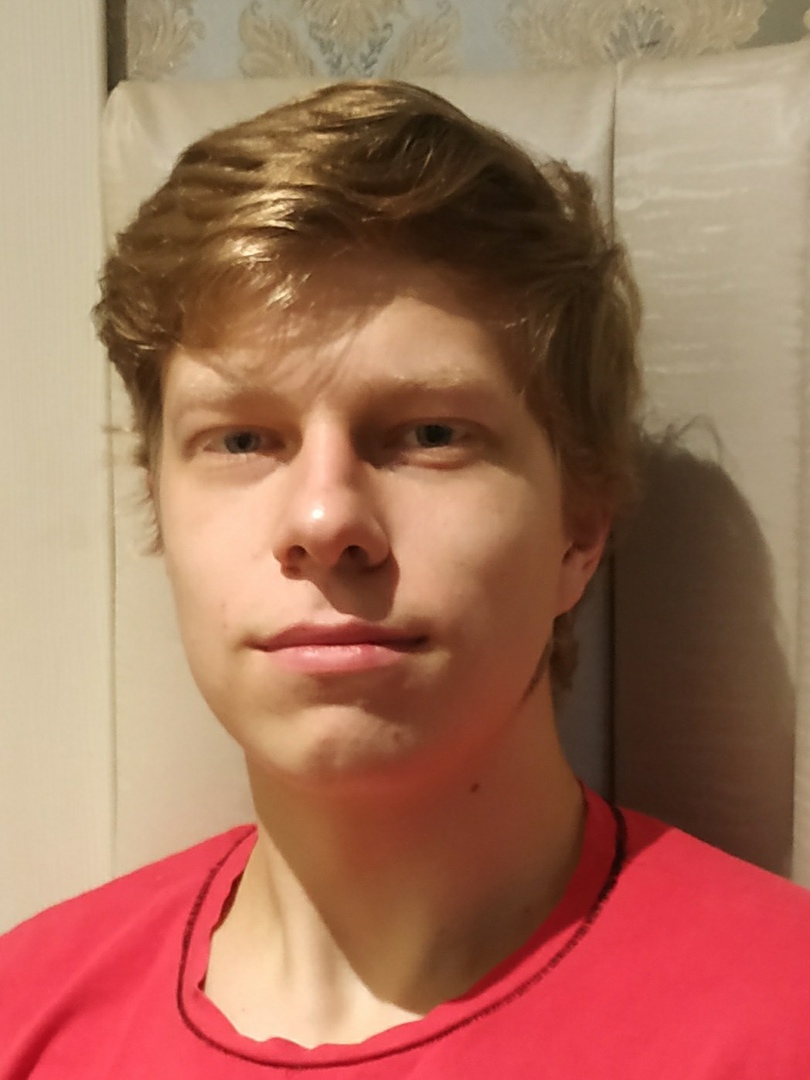          Место для фото                ІІ. Результаты обученияІІІ. СамопрезентацияФамилия, имя, отчество   Медведев Антон ИвановичДата рождения/гражданство21.09.2000/ Республика БеларусьФакультетТОВСпециальностьХТОМСемейное положениеНе женатМесто жительства (указать область, район, населенный пункт)Минская обл., г. МинскE-mailMedvedew2000@gmail.comСоциальные сети (ID)*Моб.телефон/Skype*+375293347059 (А1)Основные дисциплины по специальности, изучаемые в БГТУДисциплины курсового проектирования1. Химия и технология основного органического и нефтехимического синтеза.2. Химическая технология исходных веществ для органического синтеза.3. Процессы и аппараты химической технологии.4. Теория химико-технологических процессов органического синтеза.5.Химия и технология переработки нефти и газа.6. Оборудование и основы проектирования предприятий органического синтеза.7.Вторичные виды сырья в технологии органического синтеза.8.Моделирование и оптимизация химико-технологических процессов.9. Общая химическая технология.1. Прикладная механика. Расчет зубчатой передачи.2. Процессы и аппараты химической технологии. Расчет абсорбера.3. Организация производства и основы управления предприятия4.Химия и технология основного органического и нефтехимического синтеза5. Оборудование и основы проектирования предприятий органического синтезаСредний балл по дисциплинам специальности6,75Места прохождения практикиОАО ”Нафтан”, ОАО ”МНПЗ”; ОАО "Завод  горного воска"Владение иностранными языками (подчеркнуть необходимое, указать язык); наличие международных сертификатов, подтверждающих знание языка: ТОЕFL, FСЕ/САЕ/СРЕ, ВЕС и т.д.средний (английский);-Дополнительное образование (курсы, семинары, стажировки, владение специализированными компьютерными программами и др.)Владение специализированными компьютерными программами:-KOMPAS 3D;-офисный пакет приложений Microsoft Office;-Mathcad;-AUTOCAD;-Unisim Design;Наличие водительского удостоверения категории В.Научно-исследовательская деятельность (участие в НИР, конференциях, семинарах, научные публикации и др.)-Общественная активность-Жизненные планы, хобби и сфера деятельности, в которой планирую реализоватьсяПланы и реализация: приобрести практический опыт в области основного органического и нфтехимического синтеза с последующим расширением квалификации путем поступления в магистратуру; подтверждение владения иностранным языком и усовершенствование навыков владения им в перспективе; при возможности получить второе образование в области радиоэлектроники.Хобби: посещение тренажерного зала, изучение материалистически-диалектического подхода к развитию общества, прогулки на свежем воздухе.Желаемое место работы (область/город/предприятие и др.)г. Минск; Минская обл.; г. Речица 